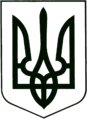 УКРАЇНА
МОГИЛІВ-ПОДІЛЬСЬКА МІСЬКА РАДА
ВІННИЦЬКОЇ ОБЛАСТІВИКОНАВЧИЙ КОМІТЕТ                                                           РІШЕННЯ №12Від 20.01.2022 р.                                              м. Могилів-ПодільськийПро внесення змін до рішення виконавчого комітету міської ради від 31.07.2013 року №232 «Про встановлення вартості ритуальних послуг відповідно до необхідного мінімального переліку окремих їх видів» 	Керуючись ст.ст. 28, 30 Закону України «Про місцеве самоврядування в Україні», з метою встановлення економічно обґрунтованої вартості ритуальних послуг відповідно до необхідного мінімального переліку окремих їх видів, враховуючи надані розрахунки та клопотання директора комунального підприємства ритуального обслуговування «Скорбота» Сергієнка В.В.,-                             виконком міської ради ВИРІШИВ:1. Внести зміни в пункт 1 рішення виконавчого комітету міської ради     від 31.07.2013 року №232 «Про встановлення вартості ритуальних послуг     відповідно до необхідного мінімального переліку окремих їх видів», а саме:         виклавши додатки 1, 2 у новій редакції, що додаються.2. З 01.02.2022 року, визнати таким, що втратило чинність рішення       виконавчого комітету міської ради від 31.01.2018 року №22.3. Дане рішення опублікувати в газеті.4. Контроль за виконанням даного рішення покласти на першого заступника       міського голови Безмещука П.О..Міський голова                                                      Геннадій ГЛУХМАНЮК                                                                                                                          Додаток 1                                                                                              до рішення виконавчого                                                                                                комітету міської ради                                                                                               від 20.01.2022 року №12Вартість ритуальних послуг для похованняпомерлих осіб по КП РО «Скорбота»Керуючий справами виконкому                                         Володимир ВЕРБОВИЙ                                                                                                              Додаток 2                                                                                               до рішення виконавчого                                                                                                 комітету міської ради                                                                                                 від 20.01.2022 року №12Вартість ритуальних послуг для поховання померлих осіб, які мають особливі заслуги перед Батьківщиною, учасників бойових дій і інвалідів війниКеруючий справами виконкому                                         Володимир ВЕРБОВИЙ№з/пНазва ритуальних послугЦіна, грн1.Оформлення договору - замовлення на організацію та проведення поховання18,472.Послуги організації обряду поховань та проведення панахиди  139,543.Оформлення свідоцтва про поховання18,144.Копання могили ручним способом ґрунту 2-го типу в літній період (викопування могили, опускання труни з тілом померлого в могилу, закопування могили, формування намогильного насипу та одноразове прибирання території біля могили)1-е місце2-е місце1512,831891,035. Копання могили ручним способом в літній період ґрунту 2-го типу: нестандартна могила (викопування могили, опускання труни з тілом померлого в могилу, закопування могили, формування намогильного насипу та одноразове прибирання території біля могили)1-е місце2-е місце              1890,782363,806.Копання могили ручним способом ґрунту 2-го типу (мерзлі ґрунти) (викопування могили, опускання труни з тілом померлого в могилу, закопування могили, формування намогильного насипу та одноразове прибирання території біля могили)1-е місце2-е місце3330,144162,65  7.Копання могили ручним способом ґрунту 3-го типу в літній період (викопування могили, опускання труни з тілом померлого в могилу, закопування могили, формування намогильного насипу та одноразове прибирання території біля могили)1-е місце2-е місце2275,302842,848.Копання могили ручним способом в літній період ґрунту 3-го типу: нестандартна могила (викопування могили, опускання труни з тілом померлого в могилу, закопування могили, формування намогильного насипу та одноразове прибирання території біля могили)1-е місце2-е місце               2842,52               3553,16 9.Копання могили ручним способом ґрунту3-го типу (мерзлі ґрунти) (викопування могили, опускання труни з тілом померлого в могилу, закопування могили, формування намогильного насипу та одноразове прибирання території біля могили)1-е місце2-е місце               3454,354317,9510.Копання нестандартної могили ручним способом ґрунту 3-го типу (мерзлі ґрунти)  (викопування могили, опускання труни з тілом померлого в могилу, закопування могили, формування намогильного насипу та одноразове прибирання території біля могили)1-е місце2-е місце4532,705665,84№з/пНазва ритуальних послугЦіна, грн1.Оформлення договору - замовлення на організацію та проведення поховання18,472.Організація поховання та проведення ритуалу139,543.Надання транспортного засобу - катафалка  для перевезення покійного на цвинтар543,674.Доставка предметів ритуальної належності, померлого з моргу  транспортним засобом -  катафалка  2505.Надання труни1150 - 14506.Копання могили ручним способом ґрунту2-го типу в літній період (викопування могили, опускання труни з тілом померлого в могилу, закопування могили, формування намогильного насипу та одноразове прибирання території біля могили)1-е місце2-е місце1485,811857,267.Копання могили ручним способом в літній період ґрунту 2-го типу: нестандартна могила (викопування могили, опускання труни з тілом померлого в могилу, закопування могили, формування намогильного насипу та одноразове прибирання території біля могили)1-е місце2-е місце1857,02 2321,278.Копання могили ручним способом ґрунту 2-го типу (мерзлі ґрунти) (викопування могили, опускання труни з тілом померлого в могилу, закопування могили, формування намогильного насипу та одноразове прибирання території біля могили)1-е місце2-е місце3270,674088,319.Копання могили ручним способом ґрунту3-го типу в літній період (викопування могили, опускання труни з тілом померлого в могилу, закопування могили, формуваннянамогильного насипу та одноразове прибирання території біля могили)1-е місце2-е місце               2234,67               2792,0710.Копання нестандартної могили в літній період ґрунту 3-го типу ручним способом (викопування могили, опускання труни з тілом померлого в могилу, закопування могили, формування намогильного насипу та одноразове прибирання території біля могили)1-е місце2-е місце2791,763489,7111.Копання могили ручним способом ґрунту3-го типу (мерзлі ґрунти) (викопування могили, опускання труни з тілом померлого в могилу, закопування могили, формування намогильного насипу та одноразове прибирання території біля могили)1-е місце2-е місце               3392,664240,8412.Копання нестандартної могили ручним способом ґрунту 3-го типу (мерзлі ґрунти)  (викопування могили, опускання труни з тілом померлого в могилу, закопування могили, формування намогильного насипу та одноразове прибирання території біля могили)1-е місце2-е місце4451,755564,67